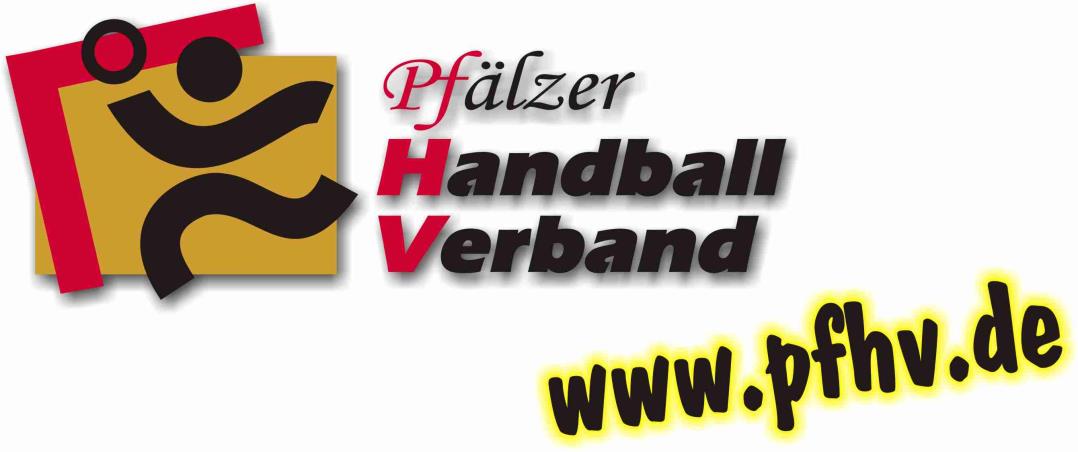 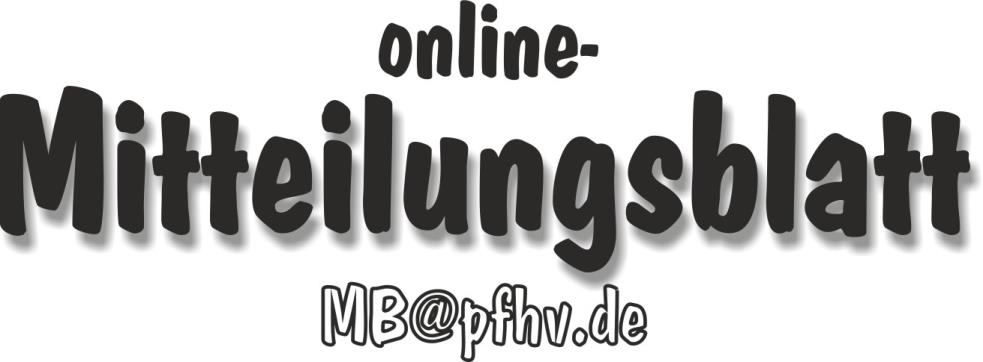 Nummer 22Stand: 31.05.2018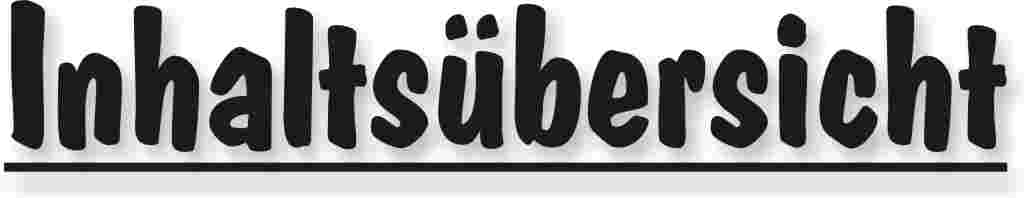 Halten Sie die Strg-Taste gedrückt und klicken in der Übersicht auf die gewünschte Seitenzahl, danach gelangen Sie direkt zur entsprechende Stelle im word-Dokument.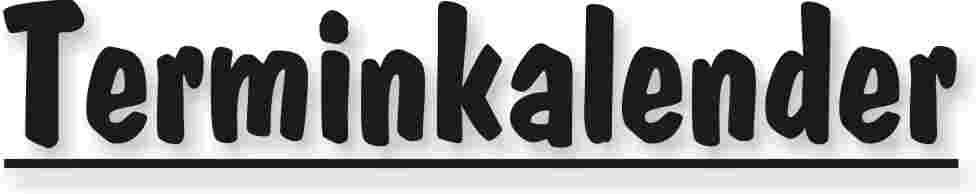 Der komplette Terminkalender kann auf der PfHV-Homepage eingesehen werden:http://www.pfhv.de/index.php/service/terminkalender 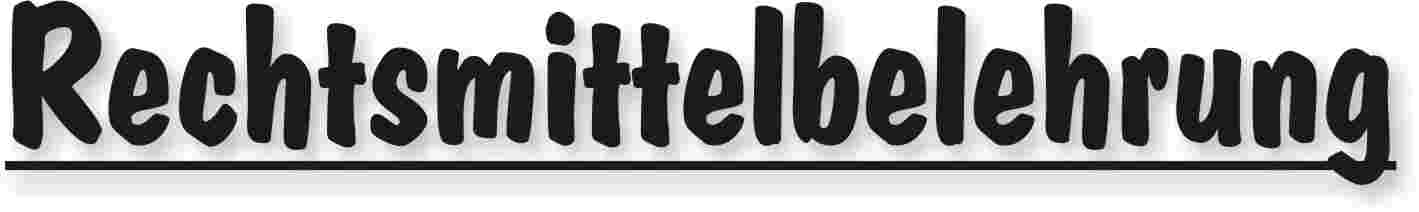 Gegen alle Sportinstanzenbescheide ist innerhalb von 14 Tagen nach Zustellung gebührenfreier doch kostenpflichtiger Einspruch zum Vorsitzenden des VSG möglich [maßgebend ist nach § 42 RO grundsätzlich das Datum des Poststempels. Der Zugang gilt am dritten Tag nach der Aufgabe als erfolgt: bei Veröffentlichung im MB gilt er mit dem dritten Tage nach der Veröffentlichung als bewirkt].Gegen Urteile des VSG ist innerhalb von 14 Tagen nach Zustellung [maßg. siehe 1.] Berufung zum VG-Vorsitzenden möglich.Gegen Urteile des Verbandsgerichtes ist innerhalb von 14 Tagen nach Zustellung [maßg.s.1.] Revision zum Vorsitzenden des DHB-Bundesgerichtes, Herrn Dr. Hans-Jörg Korte, Eickhorstweg 43, 32427 Minden möglich. Innerhalb dieser Frist sind darüber hinaus die Einzahlung der Revisionsgebühr in Höhe von EUR 500,00 und eines Auslagenvorschusses in Höhe von EUR 400,00 beim DHB nachzuweisen. Auf die weiteren Formvorschriften aus § 37 RO DHB wird ausdrücklich hingewiesen.Für alle Einsprüche, Berufungen und Revisionen gilt....Die entsprechenden Schriften sind von einem Vorstandsmitglied und dem Abteilungsleiter zu unterzeichnen. Name und Funktion des jeweiligen Unterzeichnenden müssen in Druckschrift vermerkt sein. Sie müssen einen Antrag enthalten, der eine durchführbare Entscheidung ermöglicht. Der Nachweis über die Einzahlung von Gebühr und Auslagenvorschuss ist beizufügen. Die §§ 37 ff. RO sind zu beachten.Einsprüche gegen Entscheidungen der Sportinstanzen  -  EUR 0,00 Rechtsbehelfe zum PfHV-VSG  -  EUR 30,00Berufung zum PfHV-VG  -  EUR 50,00Revision zum BG DHB:     EUR 500,00 und EUR 400,00 Auslagenvorschuss = EUR 900,00 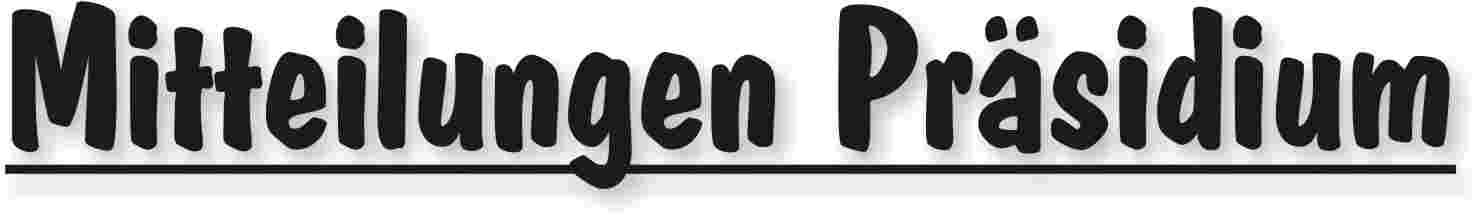 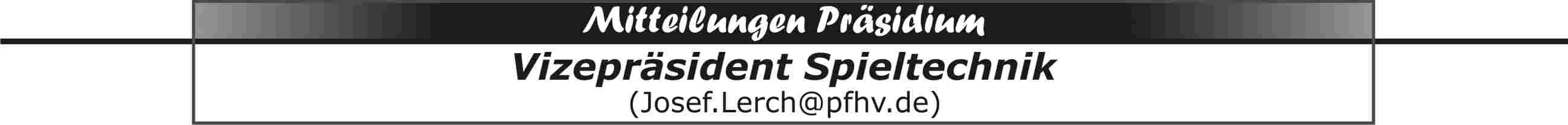 Meldungen Schiedsrichter und VerbandsmitarbeiterBis 30.5.2018, 12 Uhr, hatten TB Assenheim und VSK Niederfeld keine Meldung abgegeben. Ich gehe davon aus dass es in diesen Vereinen keine Schiedsrichter bzw. Verbandsmitarbeiter gibt.MannschaftsmeldungenNachstehend eine Übersicht aller eingegangener Meldungen. Ich bitte alle Vereine/Spielgemeinschaften die Meldeübersicht zu prüfen und mir etwaige Fehler umgehend mitzuteilen.Spielklassen, Termine, usw.Die Spielklassen der Männer und Frauen sind nun im SIS hinterlegt, aber noch nicht freigeschaltet. Inzwischen hat es bereits Änderungen gegeben. Mit der Planung kann schon begonnen werden.HobbyrundeKeine Meldung von Frauenmannschaften. Bei den Männern haben HSG Dudenhofen/Schifferstadt, TV Hagenbach, MSG TSG/1.FC Kaiserslautern, HSG Landau/Land, HSG Mutterstadt/Ruchheim und SG Ottersheim/Bellheim/Kuhardt/Zeiskam gemeldet. Von September 2018 bis April 2019 soll jeden Monat ein Turnier mit vier Mannschaften stattfinden. Zwei Mannschaften haben im Wechsel immer spielfrei. Durchführungsbestimmungen für die Saison 2018/19Ein erster Entwurf ist auf der PfHV-Homepage veröffentlicht (Service, Downloads). Gestrichenes ist entsprechend gekennzeichnet. Änderungen und Ergänzungen sind rot geschrieben. In kursiver Schrift erscheinen die Passagen, die noch nicht beraten sind, bzw. die noch nicht beraten werden konnten. Jugendoberliga-QualifikationDie Spiele und Austragungsorte der RPS-weiten Qualifikation für die Altersklassen mA, mB, mC, wB und wC können jetzt der Oberliga-Homepage entnommen werden.    Von den drei RPS-Vereinen Budenheim, Illtal und Zweibrücken konnte sich keiner direkt für die Jugendbundesliga qualifizieren. Zweibrücken oder Illtal nimmt am 10.6.2018 an der bundesweiten 2. Qualifizierungsrunde teil. Erst danach steht fest, ob am 17.6.2018 eine RPS-weite Oberliga-Qualifikation um den letzten freien Platz gespielt werden muss. Diese würde in Homburg-Erbach stattfinden. Bisher kämen dafür HSG Dudenhofen/Schifferstadt, SG Erbach/Waldmohr/Saarpfalz und SG Ottersheim/Bellheim/Kuhardt/Zeiskam in Betracht. Sollte Zweibrücken oder Illtal die Qualifikation für die Jugendbundesliga schaffen, würde die SG Erbach/Waldmohr/Saarpfalz in die Oberliga nachrücken. In diesem Falle gilt dann die am 19.5.2018 pfalzintern ausgespielte Qualifikation, wonach die SG Ottersheim/Bellheim/Kuhardt/Zeiskam für die Oberliga und die HSG Dudenhofen/Schifferstadt für die Pfalzliga qualifiziert sind. Das Qualifikationsturnier um die letzten freien Pfalzligaplätze wird auf den 16./17.6.2018 verlegt. Jugendpfalzliga-QualifikationDas Präsidium hat nun doch dem Wunsch der Großvereine mJSG Dansenberg/Thaleischweiler, HSG Dudenhofen/Schifferstadt, TSG Friesenheim und TV Hochdorf mehrheitlich nachgegeben, und lässt nun alle 2. Mannschaften an Qualifikationsturnieren der Jugendpfalzligen teilnehmen, auch wenn die 1. Mannschaft noch nicht für die Jugendoberliga qualifiziert ist.Hinweise für Ausrichter von Jugendqualifikationsturnieren:an einem Turniertag ist es nicht nur wichtig einen Ausschank zu betreiben, sondern es sind auch noch ein paar andere Dinge zu beachten.Jeder ausrichtende Verein/Spielgemeinschaft möge mir vor jedem Turniertag einen für das Turnier verantwortlichen Ansprechpartner mit Erreichbarkeit (Handy- oder Tel-Nr. Halle), welcher sich in der Halle aufhält, zu benennen.Es sind die auf der Homepage des PfHV (-> Download-Center -> Dfb) veröffentlichten Durchführungsbestimmungen zu beachten, welche wie auch der Spielplan, am Turniertag in der Halle vorliegen muss.Sollte eine Mannschaft zum Turnier nicht antreten, so wird das Turnier ohne die Paarungen der fehlenden Mannschaft durchgeführt, und mit entsprechenden Pausen (insbesondere, wenn Mannschaften direkt hintereinander spielen) fortgesetzt.Zuvor jedoch mit mir, oder im Verhinderungsfall mit Josef Lerch, Rücksprache halten.Für jedes Spiel ist ein elektronischer Spielbericht vorzubereiten. Dafür ist der ausrichtende Verein/Spielgemeinschaft verantwortlich.Für die Spielausweiskontrolle sind die Schiedsrichter verantwortlich, gemeinsam mit dem ausrichtenden Verein/Spielgemeinschaft auch für den Abschluss des Spielberichts. 
Disqualifikationen mit Bericht und andere besondere Vorkommnisse sind mir zeitnah telefonisch mitzuteilen.Die elektronischen Spielberichte sind unverzüglich (spätestens nach dem Turnier) zu senden.Die jeweils am Spiel beteiligten Mannschaften stellen Zeitnehmer/Sekretär. Diese Aufgaben müssen, falls erforderlich, vom Ausrichter wahrgenommen werden.Schiedsrichter werden vom PfHV gestellt, jedoch keine Turnierleiter.Die am Turniertag anfallenden SR-Kosten werden vom Ausrichter an die Schiedsrichter ausbezahlt, anteilig auf die am Turnier beteiligten Vereine umgelegt und von den Vereinen kassiert (bevor ein Verein abreist!!). Schiedsrichterkosten:Siehe Durchführungsbestimmungen.Für Rückfragen am Turniertag:Rolf Starker			06236/415318 oder 0152/53807070Josef Lerch				06348/7100 oder 0170/7526586Zweifachspielrecht gem. § 19 a SpO und Gastspielrecht gem. § 19 b SpOAuf den Spielausweisen von Jugendspielern mit Zweifachspielrecht bzw. Gastspielrecht für die Saison 2017/18 ist fälschlicherweise als Enddatum der 30.6.2018 eingetragen. Diese Spielrechte enden jedoch mit dem Saisonende 2017/18 (= 22.4.2018) und nicht mit dem Ende des Spieljahres.SpielerInnen mit solchen Spielausweisen sind für den Zweitverein für die Jugendqualifikationsspiele nicht spielberechtigt.Metropolregion Handballcup 8./9.9.2018Für die Qualifikationsrunde sind bei der mB-Jugend der TV Hochdorf und die SGOttersheim/Bellheim/Kuhardt/Zeiskam und bei der wB-Jugend die SG Ottersheim/ Bellheim/Kuhardt/Zeiskam qualifiziert. Die Mannschaften der TSG Friesenheim sind für die Finalrunde gesetzt.Zeitnehmer/Sekretär-Schulungen ESB und SBOVereine die daran interessiert sind solche Schulungen in ihren Räumen durchführen zu lassen, können sich bei mir melden. Schulungen Zeitnehmer/Sekretär, elektronischer Spielbericht ESB + SBO Die ausrichtenden Vereine sind verpflichtet eine Leinwand, einen Beamer und eine ausreichende Stromversorgung zur Verfügung zu stellen.Die Teilnehmer sind online über Phönix anzumelden und verpflichtet einen vollständig ausgefüllten Z/S-Personalbogen und einen Laptop (mit installiertem ESB-Programm) mitzubringen. Für SBO-Schulungen wäre es von Vorteil, wenn eine ständige, stabile Internetverbindung vorhanden wäre.Ein Laptop kann von maximal zwei Personen genutzt werden.Do 14.6.2018, 19:00 Uhr, Referenten Claudia/Joachim Metz, Z/S+ESBSportheim TV Ottersheim, verlängerte Waldstraße, 76879 OttersheimDi 19.6.2018, 19:00 Uhr, Referenten Claudia/Joachim Metz, Z/S+ESBSportzentrum TV Hochdorf, Im Einolf 2, 67126 Hochdorf-AssenheimDi 19.6.2018, 19:00 Uhr, Referentin Jeannette Hilzendegen, Z/S+ESBFit In (über dem VTV-Vereinsheim) Anebosstraße 4, 67065 Ludwigshafen-Mundenheim Do 21.6.2018, 19:00 Uhr, Referenten Claudia/Joachim Metz, Z/S+SBOSportheim TV Ottersheim, verlängerte Waldstraße, 76879 OttersheimSa 23.6.2018, 19:00 Uhr, Referenten Josef Lerch (Z/S), Ewald Brenner (ESB)Vereinsheim SKG Grethen, Schindtal 10, 67098 Bad DürkheimDo 28.6.2018, 19:00 Uhr, Referenten Claudia/Joachim Metz, Z/S+ESBSportheim TV Ottersheim, verlängerte Waldstraße, 76879 Ottersheim|Josef Lerch|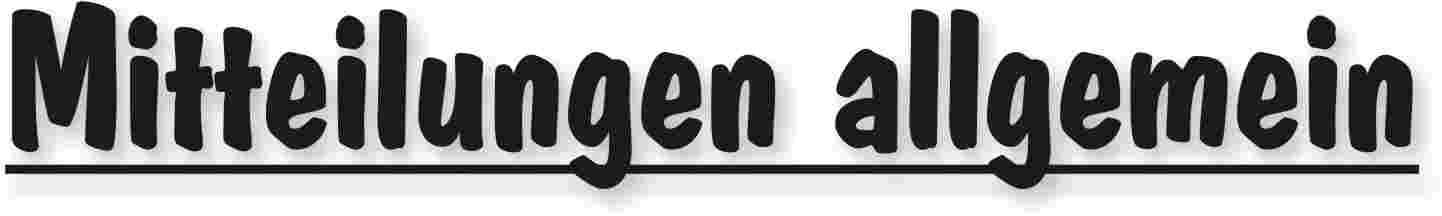 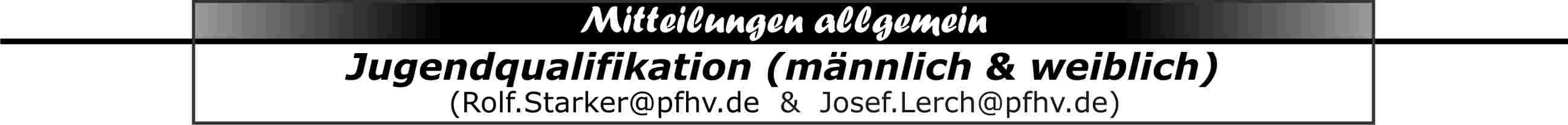 mA	-Jugend-Qualifikation		(Stichtag: 01.01.2000)RPS-OLmA 
TSG Friesenheim
TG Waldsee 
mJSG Dansenberg/Thaleischweiler
sind für die RPS-OLmA qualifiziert.---------------------

SG Ottersheim/Bellheim/Kuhardt/Zeiskam
HSG Dudenhofen/Schifferstadt 1
nehmen evtl. an der RPS-weiten Qualifikation am 17.06.2018 teil und sind, falls nicht erfolgreich, für die JPLmA gesetzt.
Siehe auch Veröffentlichung unter

Mitteilungen Präsidium -Vizepräsident Spieltechnik- 

---------------------
JPLmA Spielzeit:		2 x 20 Minuten; 5 Minuten HalbzeitpauseIn der 1. Runde am 26./27.05.2018 haben sich qualifiziert:
HSG Eckbachtal 1
JSG 1.FC/TSG Kaiserslautern/Waldfischbach
mABCD Kandel/Herxheim
TV Offenbach
TV HochdorfHR Göllheim/Eisenberg/Asselheim/Kindenheim
Ergebnisse im SIS.2. RundeIn der 2. Runde spielen die Dritt- und Viertplatzierten der 1. JPLmA-Runde vom 26./27.05.2018 in einer 6er-Gruppe unter Mitnahme der Vorrundenergebnisse die weitere Reihenfolge aus.
Die Erst- und Zweitplatzierten dieser Runde sind für die JPLmA qualifiziert.
Die Teilnahme der Dritt- und Viertplatzierten dieser Runde in der JPLmA ist vom Erfolg von Ott/Bell/Kuh/Zeis und Dud/Schiff 1 in der evtl. RPS-weiten Qualifikation am 17.06.2018 abhängig.Vorläufige Einteilung:
Dudenh/Schifferst 2
Haßloch
Lingenf/SchwegenhWörth
EdigheimLandauTermine/Spielorte:Samstag, 16.06.2018 in Sonntag, 17.06.2018 in 
Siehe auch Veröffentlichung unter:

Mitteilungen Präsidium -Vizepräsident Spieltechnik- 
mB	-Jugend-Qualifikation		(Stichtag: 01.01.2002)RPS-OLmBTSG Friesenheim 1 und TV Hochdorf 1sind für die RPS-OLmB qualifiziert.
--------------------------

mJSG Dansenb/Thal 1 und HSG Eckbachtal 1
nehmen an der RPS-weiten Qualifikation am 16.06.2018 teil und sind, falls nicht erfolgreich, für die JPLmB gesetzt.
Ergebnisse im SIS.
--------------------------JPLmB
Spielzeit:		2 x 15 Minuten; 5 Minuten Halbzeitpause
10 gemeldete Mannschaften und 4 Ausscheider aus der RPS-OL-Qualifikation spielen in der 1. Runde in einer 4er- und zwei 5er-Gruppen die Plätze aus. Die Erst- und Zweit-platzierten jeder Gruppe sind direkt für die JPLmB qualifiziert (6 Plätze). 
In der 2. Runde spielen die Dritt- und Viertplatzierten in einer 6er-Gruppe unter Mit-nahme der Vorrundenergebnisse die weitere Reihenfolge aus. Die Erst- und Zweit-platzierten sind für die JPLmB qualifiziert. Die Teilnahme der Dritt- und Viertplatzierten in der JPLmB ist vom Erfolg von Dansenb/Thal 1 und Eckbachtal 1 in der RPS-weiten Qualifikation am 16.06.2018 abhängig.Gruppe 1			Gruppe 2			Gruppe 3Ott/Bell/Kuh/Zeis		Dud/Schiff			Mutt/RuchhOffenbach			Haßloch			Hochdorf 2Rodalben			Dans/Thal 2		Wörth
Friesenheim 2		Edigheim			Landau 				Eppst/Maxd			Speyer Termine/Spielorte 1. Runde:
Gruppe 1:	Samstag,	02.06.2018	in OffenbachGruppe 2:	Samstag,	02.06.2018	in Edigheim 		Sonntag,	03.06.2018 in HaßlochGruppe 3:	Samstag, 	02.06.2018 in Albersweiler 		Sonntag,	03.06.2018 in Hochdorf 2. Runde:	16.06.2018	mC	-Jugend-Qualifikation		(Stichtag: 01.01.2004)RPS-OLmC TV Hochdorf 1 und SG Ottersheim/Bellheim/Kuhardt/Zeiskamsind für die RPS-OLmC qualifiziert. 

----------------------
HSG Dudenhofen/Schifferstadt 1 und TSG Friesenheim 1
nehmen an der RPS-weiten Qualifikation am 09.06.2018 teil und sind, falls nicht erfolgreich, für die JPLmC gesetzt.
-----------------------
JPLmCSpielzeit:		2 x 15 Minuten; 5 Minuten HalbzeitpauseIn der 1. Runde am 26./27.05.2018 haben sich qualifiziert:TV OffenbachTSG Friesenheim 2TV Hochdorf 2TSV SpeyerTSG HaßlochTV 03 WörthHSG Mutterstadt/RuchheimHSG Eckbachtal2. Runde In der 2. Runde spielen die Gruppendritten der 1. JPLmC-Runde vom 26./27.05.2018 in einer 4er-Gruppe die weitere Reihenfolge aus.
Die Erst- und Zweitplatzierten dieser 2. Runde sind für die JPLmC nur dann qualifiziert, wenn Dudenh/Schifferst 1 und Friesenheim 1 in der RPS-weiten Qualifikation am 09.06.2018 erfolgreich sind.Einteilung:Mundenh/Rhghm
Trifels
Dudenh/Schifferst 2KirrweilerTermin/Spielort:
Samstag,	09.06.2018mD	-Jugend-Qualifikation		(Stichtag: 01.01.2006)
JPLmDTV Hochdorf 1
HSG Dudenhofen/Schifferstadt 1
TSG Haßloch
SG Ottersheim/Bellheim/Kuhardt/Zeiskam
TV Offenbach
HSG EckbachtalTSG Friesenheim 1
TV 03 Wörth 
HSG Landau/Land
sind nach der 1. Runde am 05./06.05.2018 für die JPLmD qualifiziert (9 Plätze).
Ergebnisse im SIS.
--------------------------------------------Da die Mannschaften von 

HR Göllheim/Eisenberg/Asselheim/Kindenheim   am 23.05.2018,HSG Mutterstadt/Ruchheim   am 24.05.2018 und 
TSV Speyer   am 26.05.2018,
zurückgezogen wurden, spielen
TS Rodalben und JSG KL-Dansenberg/Thaleischweiler 
bei voller Spielzeit und ggf. Verlängerung den 10. Platz aus.Termin/Spielort:

Sonntag, 03.06.2018, 11:00 Uhr, der TSR-Halle in RodalbenSpielplan in SIS eingepflegt.wB -Jugend-Qualifikation		(Stichtag: 01.01.2002)
RPS-OLwB TSG Friesenheim 1 und SG Ottersh/Bellh/Kuh/Zeisk
sind für die RPS-OLwB qualifiziert. 

------------------------
JSG Mundenheim/Rheingönheim nimmt an der RPS-weiten Qualifikation am 17.06.2018 teil.
Ergebnisse im SIS.
----------------------JPLwB
Aufgrund der insgesamt geringen Zahl gemeldeter Mannschaften, wird es zu Saisonbeginn keine JPLwB geben.

Diese wird erst ab der Rückrunde 2019 gebildet.
------------------------------------------------------------------------------------------------wC  -Jugend-Qualifikation		(Stichtag: 01.01.2004)RPS-OLwC JSG Mundenheim/Rheingönheim und wCSG Wörth/Bornheim 1
sind für die RPS-OLwC qualifiziert.
-------------------wSG Assenh/Dannst/Hochd 1 und SG Ottersh/Bellh/Kuh/Zeisk nehmen an der RPS-weiten Qualifikation am 16.06.2018 teil und sind, falls nicht erfolgreich, für eine mögliche JPLwC gesetzt.Ergebnisse im SIS.
----------------------------------------------------------------------------------------------
Achtung:
----------
Alle Vereine der angesetzten Qualifikationsrunden haben die betreffenden Teamkader in SIS-Online zu verlinken.
----------------------------------------------------------------------------------------------Wichtige Informationen auch in Rubrik:==========|Rolf Starker|  |Josef Lerch|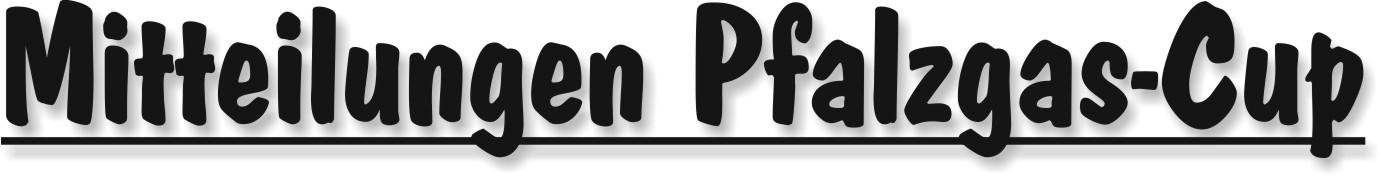 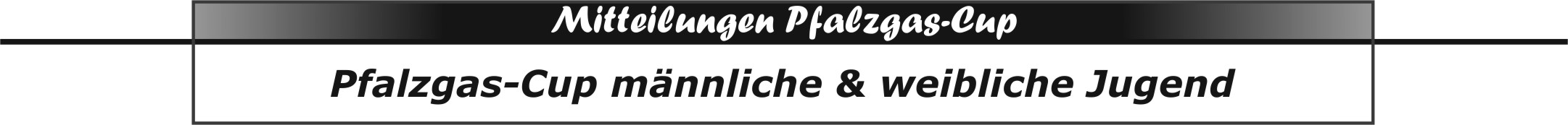 PfalzgascupLiebe Jugendvertreter der Vereine, das Meldeportal zum Pfalzgascup ist ab sofort geöffnet. Die Dfb zum Pfalzgascup findet ihr auf unserer Homepage. Bitte meldet eure Mannschaften an.Ebenfalls bitte ich euch heute schon uns auch Hallen für die Turniere zu melden.Hier nochmals die Daten:			Vorrunde:		Samstag	18.08.18 B-Jugenden							Sonntag	19.08.18 C-Jugenden			Zwischenrunde:	Samstag	27.10.18 B-Jugenden							Sonntag	28.10.18 C-Jugenden			Final Four			Sonntag	09.12.18Bitte diese Termine in eure Planung mit aufnehmen.Für die Bestellung der T-Shirt´s.	Die Größen wurden der modernen Form angepasst. Das heißt die T-Shirts sind etwas figurbetonter geschnitten, das bedeutet, sich fallen etwas enger aus, je nach Größe etwa 2 – 4 cm im Umfang.Fürs Pfalzgas Team|Christl Laubersheimer|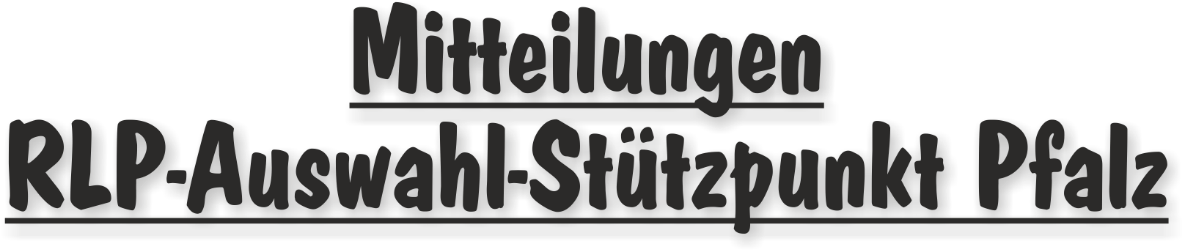 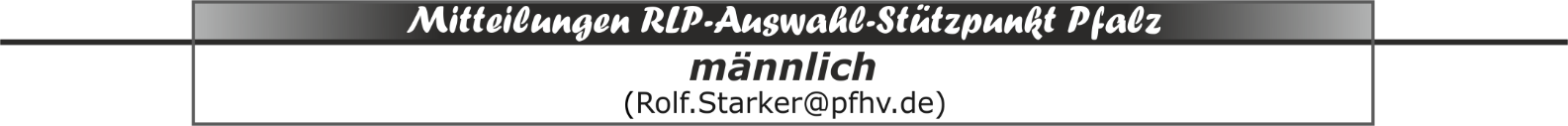 Spieler RLP-Stützpunkt Pfalz  m2002 		Stand 01.05.2018Bechtloff, Pierre			TV HochdorfBleh, Linus				TSG FriesenheimBlohm, Paul			TSG Friesenheim
Hofmann, Henry			mJ KL-Dansenberg/ThaleischweilerJagenow, Andreas		mABCD Kandel/HerxheimLambrecht, Tim			mJ KL-Dansenberg/ThaleischweilerLincks, Benjamin			TSG Friesenheim
Ludy, Kai				mJ KL-Dansenberg/ThaleischweilerMaier, Luis				TV HochdorfMohr, Maurice			TSG FriesenheimNowack, Elias			TG WaldseeReis, Marcel			TSG FriesenheimSpäth, David			mJ KL-Dansenberg/ThaleischweilerStaßek, Timo			TSG Friesenheim
Wieland, Sebastian		TV HochdorfWinkler, Jan-Philipp		TV HochdorfTermine bis Herbstferien 2018
Freitag,	22.06.2018 -19:00 - 20:30 Uhr - Pfalzhalle HaßlochFreitag,	17.08.2018 -19:00 - 20:30 Uhr - Pfalzhalle HaßlochFreitag,	31.08.2018 -19:00 - 20:30 Uhr - Pfalzhalle HaßlochFreitag,	14.09.2018 -19:00 - 20:30 Uhr - Pfalzhalle HaßlochFreitag,	28.09.2018 -19:00 - 20:30 Uhr - Pfalzhalle Haßloch|Rolf Starker|Spieler RLP-Stützpunkt Pfalz  m2003 		Stand 01.05.2018Baro, Philipp			mJ Dansenberg/ThaleischweilerBrosig, Lars			TSG HaßlochDorra, Malte			TSG FriesenheimDotterweich, Max			TV HochdorfDotzauer, Finn			TSG FriesenheimFokken, David			TSG FriesenheimGiel, Jonas				TV HochdorfGoldemann-Brandt, Tim	TV HochdorfGrün, Luca				TV HochdorfJob, Jonas				SG Ottersheim/Bellheim/Kuhardt/ZeiskamKurz, Tobias			mJ Dansenberg/ThaleischweilerMetz, Luca				TV HochdorfPfirrmann, Sunny Kay		TV HochdorfRommel, Alyoscha		TV HochdorfRummel, Colin			TV HochdorfRutz, Paul				mJ Dansenberg/ThaleischweilerStieber, Paul			TV 03 WörthTronnier, Jannis			TV HochdorfWagenknecht, Lars		TV HochdorfWinkelhoff, Aaron		mJ Dansenberg/ThaleischweilerTermine bis Herbstferien 2018Freitag,	08.06.2018 - 18:00 - 20:00 Uhr - Sporthalle FriesenheimSamstag,	09.06.2018 -  Andreas-Hahn-Pokal in VallendarFreitag,	22.06.2018	 -  17:30 - 19:30 Uhr - Pfalzhalle Haßloch Freitag,	17.08.2018	 -  17:30 - 19:30 Uhr - Pfalzhalle Haßloch Freitag,	31.08.2018	 -  17:30 - 19:30 Uhr - Pfalzhalle Haßloch Samstag,	08.09.2018 -  Landesjugendsportfest in KandelFreitag,	14.09.2018	 -  17:30 - 19:30 Uhr - Pfalzhalle Haßloch Freitag,	28.09.2018	 -  17:30 - 19:30 Uhr - Pfalzhalle Haßloch 
|Rolf Starker|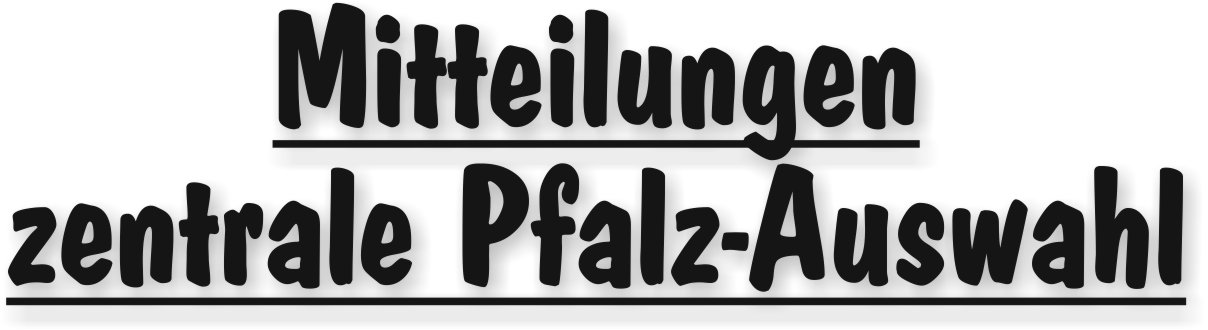 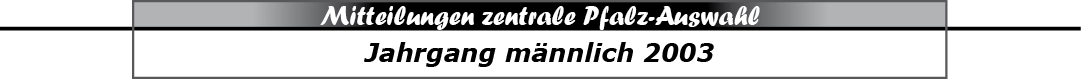 Nominierung m2003 Andreas-Hahn-Turnier in VallendarAm Samstag, 09.06.2018, findet für den RLP-StP-Jahrgang m2003 das Andreas-Hahn-Gedächtnis-Turnier 2018 mit Beteiligung der Landesverbände Mittelrhein, Rheinhessen, Rheinland und der Pfalz in der Konrad-Adenauer-SchulsporthalleSebastian-Kneipp-Straße, 56179 Vallendarstatt, welches erneut zur Sichtung zur RLP-Auswahl genutzt wird.Abfahrt  an der Pfalzhalle Haßloch :  07:30 Uhrvoraussichtliche Rückkehr:		ca. 20:00/21:00 UhrFür das Turnier wurden von Verbandstrainer Detlef Röder und Michael Braun die nachfolgenden Spieler nominiert:mJ Dansenb/Thal:	   Philipp Baro, Ben Kölsch, Tobias Kurz, Paul Rutz,
 				   Aaron WinkelhoffTSG Friesenheim:	   Malte Dorra, Finn Dotzauer, David Fokken
   TSG Haßloch:	   Lars BrosigTV Hochdorf:	   Max Dotterweich, Tim Goldemann-Brandt, Luca Grün,
   Luca Metz, Alyoscha Rommel, Jannis Tronnier,
   Lars WagenknechtAls Reserve halten sich bereit:
TV Hochdorf:		   Jonas Giel, Sunny Kay PfirrmannTV 03 Wörth:		   Paul StieberSG Ott/Bell/Kuh/Zeis:	   Jonas JobRückfragen an Detlef Röder - 0171-3101289 -Spielplan:		2 x 20 Minuten mit Team Time Out
09.00 Uhr	Hallenöffnung
10.30 Uhr	HV Rheinland		-   HV Rheinhessen11.30 Uhr	PfHV				-   HV Mittelrhein13.00 Uhr	HV Rheinland		-   PfHV14.00 Uhr	HV Mittelrhein		-   HV Rheinhessen15.30 Uhr	HV Rheinhessen   	-   PfHV16.30 Uhr	HV Rheinland		-   HV Mittelrhein17.30 Uhr	Ehrung der Teams|Rolf Starker|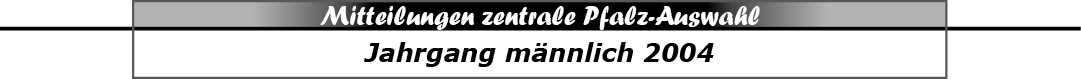 Spielerkader m2004						Stand: 01.05.2018Boger, Leon			HR Göllh/Eisenb/Asselh/KindenhBohn, Levin			TSG FriesenheimEschbacher, Jonas		TS RodalbenFabian, Jan				TV HochdorfFranck, Tarek			TV HochdorfFriedmann, Lars			TSG FriesenheimGiebel, Karim			TSG FriesenheimHartmann, Janne			TSG HaßlochHertel, Johannes			TSG FriesenheimHilzendegen, Tim			TV OffenbachKnapp, Oliver			HSG Mutterstadt/RuchheimKnobel, Yanik			TSG FriesenheimKnöringer, Nils			TSG HaßlochKoch, Joshua			TV HochdorfKontschak, Joshua		TV HochdorfLukitsch, Timm			TV 03 WörthMariani, Luca			TSG FriesenheimMüsel, Simon			TSG FriesenheimOchsenreither, Finn		TV HochdorfProvo, Luca				TV HochdorfSchmidt, Jan			TV HochdorfSchopp, Erik			HSG Dudenhofen/SchifferstadtWorf, Konrad			HSG Dudenhofen/SchifferstadtTermine m2004 bis Herbstferien 2018Mittwoch,	06.06.2018	-  17:30 - 20:30 Uhr - Pfalzhalle HaßlochMittwoch,	20.06.2018	-  17:30 - 20:30 Uhr - Pfalzhalle HaßlochMittwoch,	15.08.2018	-  17:30 - 20:30 Uhr - Pfalzhalle HaßlochMittwoch,	29.08.2018	-  17:30 - 20:30 Uhr - Pfalzhalle HaßlochMittwoch,	12.09.2018	-  17:30 - 20:30 Uhr - Pfalzhalle HaßlochMittwoch,	26.09.2018	-  17:30 - 20:30 Uhr - Pfalzhalle Haßloch|Rolf Starker|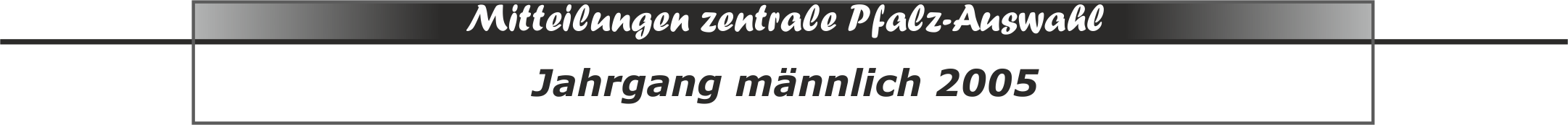 Spielerkader m2005:							Stand: 01.05.2018Bardua, Nils			TV HochdorfChrust, Jakob			TV 03 WörthEichenlaub, Jakob		HSG Dudenhofen/SchifferstadtFink, Lennard			TSG FriesenheimGerstner, Lukas			TSG FriesenheimGierens, Jannis			TV HochdorfHiel, Dominik			TSG FriesenheimHühn, Johannes			mABCD Kandel/HerxheimJaculi, Leif				TV HochdorfKabasaj, Marlon			HSG Dudenhofen/SchifferstadtKehl, Justin				SG Ottersheim/Bellheim/Kuhardt/ZeiskamKempf, Tom			TSG FriesenheimKlein, Felix				HSG TrifelsKorell, Finn				TSG FriesenheimKorn, Noel				HSG Dudenhofen/SchifferstadtLiese, Daniel			TV HochdorfMürrle, Max			SG Ottersheim/Bellheim/Kuhardt/ZeiskamOestreich, Lars			TV OffenbachOschatz, Oliver			HSG Dudenhofen/Schifferstadt
Rampp, Gabriel			HSG EckbachtalRommel, Elias			TV HochdorfRühling, Marc			TV HochdorfRummel, Lucian			TV Hochdorf Schulz, Fabian			TSG HaßlochSommer, Theo			TV HochdorfStahlhofen, Nils			HSG TrifelsStolle, Ben				TSG FriesenheimWolsiffer, David			TV HochdorfWosien, Paul			TV HochdorfTermine m2005 bis Herbstferien 2018Mittwoch,		30.05.2018	-  17:30 - 20:30 Uhr - Pfalzhalle HaßlochMittwoch,		13.06.2018	-  17:30 - 20:30 Uhr - Pfalzhalle HaßlochSonntag (Ferien),	30.06.2018	-  15:30   Spiel gegen Kreisauswahl Mannheim in MannheimMittwoch,		08.08.2018	-  17:30 - 20:30 Uhr - Pfalzhalle HaßlochMittwoch,		05.09.2018	-  17:30 - 20:30 Uhr - Pfalzhalle HaßlochMittwoch,		19.09.2018	-  17:30 - 20:30 Uhr - Pfalzhalle Haßloch|Rolf Starker|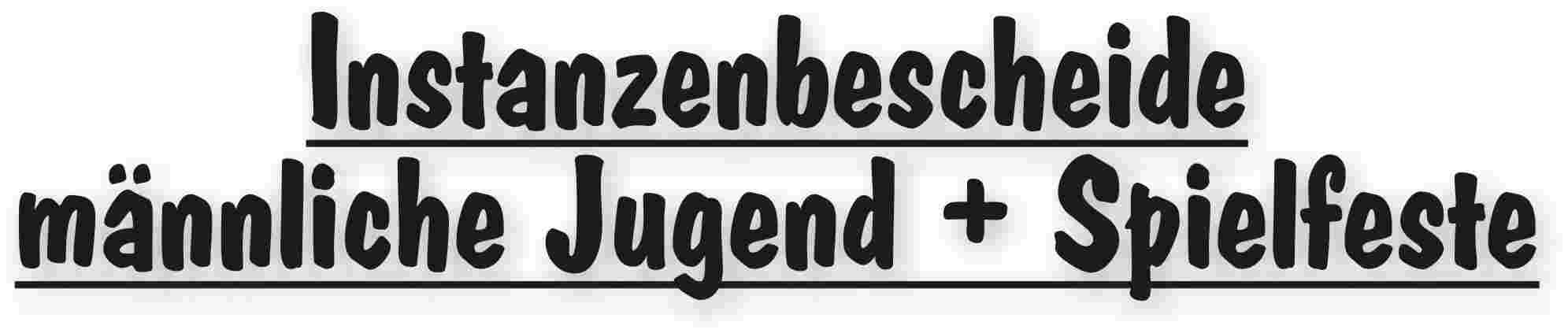 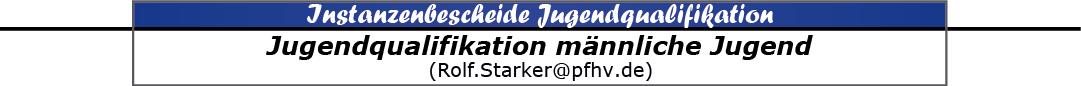 |Rolf Starker|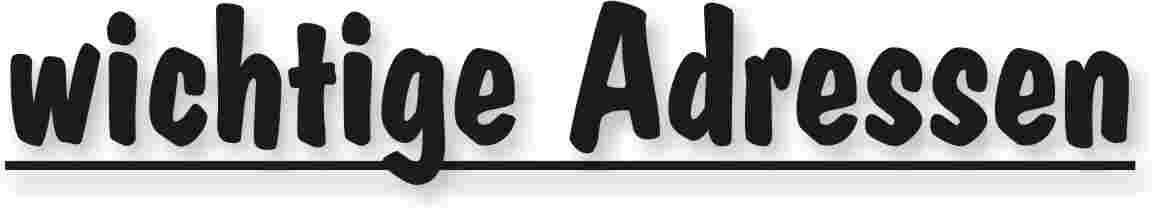 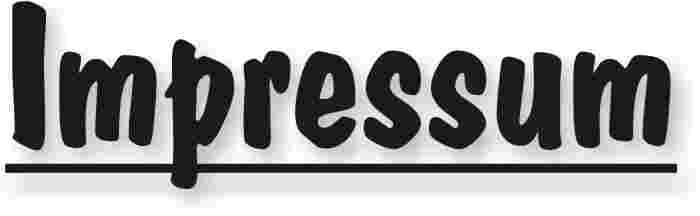 Veröffentlichung: Das Mitteilungsblatt (MB) des PfHV erscheint i.d.R. wöchentlich als online-Ausgabe. Die rechtsverbindliche Form ist das online-MB! Die gegen Aufpreis ggf. zusätzlich bestellten Print-MB sind ausschließlich ein Service. Folglich ist das Datum der online-Veröffentlichung (siehe Kopfzeile) ausschlaggebend. Das online-MB wird permanent als Download auf www.pfhv.de angeboten und satzungemäß zusätzlich versendet. Hierfür wird weiterhin der bekannte Newsletter verwendet. Achtung: Ob oder welche Adressen im Newslettersystem eingetragen werden, sprich wer das MB per Newsletter erhält, bestimmt eigenverantwortlich jeder Verein. Jeder Verein kann permanent beliebig viele E-Mail-Adressen eintragen und jederzeit wieder löschen. Den Newsletter finden Sie unter dem Direktlink: www.Newsletter.pfhv.de Verantwortung: Verantwortlich für die Zusammenstellung sind die Öffentlichkeitsbeauftragten des PfHV (Britta Scheydt  & Martin Thomas), für den Inhalt der jeweilige Unterzeichner / Autor. Kosten / Abonnement / Kündigung:Mitglieder sind (§ 6 Abs. 2 der Satzung) verpflichtet, das amtliche Mitteilungsblatt (MB) digital zu beziehen, also nicht mehr auf dem Postweg. Der Jahresbezugspreis für die online-Version beträgt pro Verein pauschal 50,00 € ohne MWSt.; es können beliebig viele Empfänger des digitalen MB ins Newslettersystem (www.Newsletter.pfhv.de) eingetragen werden. Die zusätzlich zum online-MB gegen Aufpreis bestellten Print-Exemplare können bis 15.05. zum 30.06. bzw. bis 15.11. zum 31.12. gekündigt werden. Redaktionsschluss / Meldestelle:Redaktionsschluss ist für E-Mails an die Öffentlichkeitsbeauftragten mittwochs um 17 Uhr, für Faxe/Anrufe/… an die Geschäftsstelle mittwochs um 9 Uhr. Die Öffentlichkeitsbeauftragten können nur Infos per E-Mail und in der Formatvorlage für das MB bearbeiten. Faxe/Anrufe/… bitte an die Geschäftsstelle. Bei Fragen: MBpfhv.de  oder  Geschaeftsstellepfhv.de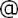 Haftungsausschluss:Bei Nichterscheinen infolge höherer Gewalt entfällt die Lieferpflicht und ein Anspruch auf Rückerstattung des Bezugspreises besteht nicht. 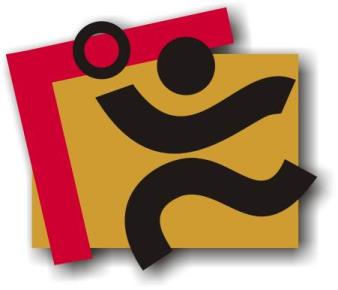 TerminkalenderSeite 3RechtsmittelbelehrungSeite 4Mitteilungen / Infos:Mitteilungen / Infos:Mitteilungen / Infos:Mitteilungen Präsidium Seite 5Mitteilungen Geschäftsstelle, Öffentlichkeitsbeauftragte-Mitteilungen Verwaltungssystem Phoenix II-Mitteilungen Passstelle-Mitteilungen allgemein Seite 13Mitteilungen Verbands- und Pfalzpokal Seite 20Mitteilungen Männer -Mitteilungen Frauen-Mitteilungen Pfalzgas-CupSeite 20Mitteilungen männliche Jugend & Spielfeste-Mitteilungen weibliche Jugend-Mitteilungen Talentförderung Rheinland-Pfalz-Auswahl-Mitteilungen Talentförderung Pfalz-AuswahlSeite 23Mitteilungen Talentförderung Auswahlstützpunkte Pfalz-Mitteilungen Jugendsprecher-Mitteilungen Schiedsrichter & Zeitnehmer/Sekretär-Mitteilungen Spieltechnik-Urteile:Urteile:Urteile:VG- & VSG-Urteile-Instanzenbescheide: fehlende Spielausweise-Instanzenbescheide: Männer -Instanzenbescheide: Frauen-Instanzenbescheide: männliche Jugend & SpielfesteSeite 27Instanzenbescheide: weibliche Jugend-Instanzenbescheide: Schiedsrichter-Spielverlegungen -Sonstiges-wichtige AdressenSeite 28ImpressumSeite 29TagDatumvonbisVeranstaltung (Pfälzer Handball-Verband)Fr01.06.1817:3020:30RLP-Stützpunkt w2003 und jünger (TW und Individualschulung) (LLZ Haßloch)Mo04.06.1817:3020:30Auswahl (zentral): w2005 Training in Haßloch (LLZ Haßloch)Mi06.06.1817:3020:30Auswahl (zentral): m2004 Training in Haßloch (LLZ Haßloch)Fr08.06.1818:3022:00 Schiedsrichter-Saison-Lehrgang in EdigheimSa09.06.1810:0013:30 Schiedsrichter-Saison-Lehrgang in EdigheimSa09.06.189:0016:00PfHV-Fortbildung mit Lutz Landgraf (LLZ Haßloch)Sa09.06.189:0013:00PfHV-Auswahlstützpunkte männlich und weiblich (div. Orte, siehe Homepage)Sa09.06.18Andreas-Hahn-Pokal , Karin-Walter Pokal Auswahl w2004 und m2003Mo11.06.1817:3020:30Auswahl (zentral): w2006 Training in Haßloch (LLZ Haßloch)Mi13.06.1817:3020:30Auswahl (zentral): m2005 Training in Haßloch (LLZ Haßloch)Do14.06.1817:0021:30Prüfungen C-Trainer (LLZ Haßloch)Fr15.06.1817:0021:30Prüfungen C-Trainer (LLZ Haßloch)Sa16.06.189:0013:00Prüfungen C-Trainer (LLZ Haßloch)Mo18.06.1817:3020:30Auswahl (zentral): w2005 Training in Haßloch (LLZ Haßloch)Mo18.06.1819:00Schiedsrichter-Ausschuss-Sitzung (LLZ Haßloch)Mi20.06.1817:3020:30Auswahl (zentral): m2004 Training in Haßloch (LLZ Haßloch)Fr22.06.1817:3020:30RLP-Stützpunkt männlich 02 und 03 (LLZ Haßloch)So24.06.1811:00Schiedsrichter-Grillfest in SchwegenheimSa11.08.189:0013:00PfHV-Auswahlstützpunkte männlich und weiblich (div. Orte, siehe Homepage)Fr17.08.1818:3022:00 Schiedsrichter-Saison-Lehrgang in EdigheimSa18.08.1810:0013:30 Schiedsrichter-Saison-Lehrgang in EdigheimSa18.08.18Vorrunde Pfalzgas-Cup 2018 B-JugendSo19.08.18Vorrunde Pfalzgas-Cup 2018 C-JugendSa25.08.189:0013:00PfHV-Auswahlstützpunkte männlich und weiblich (div. Orte, siehe Homepage)Sa08.09.189:0013:00PfHV-Auswahlstützpunkte männlich und weiblich (div. Orte, siehe Homepage)Sa08.09.1810:0017:00Landesjugendsportfest in KandelSa22.09.189:0013:00PfHV-Auswahlstützpunkte männlich und weiblich (div. Orte, siehe Homepage)Mi03.10.18Feiertag in RLP: Tag der Deutschen EinheitSa20.10.189:0013:00PfHV-Auswahlstützpunkte männlich und weiblich (div. Orte, siehe Homepage)So27.10.18Zwischenrunde Pfalzgas-Cup 2018Do01.11.18Feiertag in RLP: AllerheiligenSa03.11.189:0013:00PfHV-Auswahlstützpunkte männlich und weiblich (div. Orte, siehe Homepage)Sa17.11.189:0013:00PfHV-Auswahlstützpunkte männlich und weiblich (div. Orte, siehe Homepage)Geldstrafen, Gebühren, Unkosten aus diesem MBGeldstrafen, Gebühren und Unkosten aus Bescheiden/Urteilen aus diesem MB werden im Nachhinein vierteljährlich mit Rechnung angefordert. Aufgrund dieser MB-Veröffentlichung bitte -KEINE- Zahlung leisten!MännerMännerMännermännliche Jugend + Spielfestemännliche Jugend + Spielfestemännliche Jugend + Spielfestemännliche Jugend + Spielfestemännliche Jugend + Spielfestemännliche Jugend + Spielfestemännliche Jugend + SpielfesteSumme29.05.2018PokalMHobbymAmBmCmDmEmwFMiniSummeVerein 2018/19 (Summen ohne Pokal, mit Hobby)111TB Assenheim11WSG Assenheim/Dannstadt/Hochdorf11113SC Bobenheim-Roxheim11SV Bornheim121126TV Dahn22122333218HSG Dudenhofen/Schifferstadt23231222116HSG Eckbachtal121111118TV Edigheim11111116HSG Eppstein/Maxdorf33122221114TSG Friesenheim121112119HR Göllheim/Eisenberg/Kindenheim/Asselheim1112SKG Grethen11113TV Hagenbach2312121111TSG Haßloch-FSG Hauenstein/Rodalben1211121311TuS Heiligenstein221222211TV Hochdorf11113TSV Iggelheim111MSG Iggelheim II/Meckenheim-1. FC Kaiserslautern11111117JSG1.FC/TSG Kaiserslautern/Waldfischbach1213MSG TSG/1.FC Kaiserslautern12215TSV Kandel11114mABCDSG Kandel/Herxheim2221117TV Kirrweiler24116TuS KL-Dansenberg121239mJSG KL-Dansenberg/ThaleischweilerMännerMännerMännermännliche Jugend + Spielfestemännliche Jugend + Spielfestemännliche Jugend + Spielfestemännliche Jugend + Spielfestemännliche Jugend + Spielfestemännliche Jugend + Spielfestemännliche Jugend + SpielfesteSumme29.05.2018PokalMHobbymAmBmCmDmEmwFMiniSummeVerein 2018/19 (Summen ohne Pokal, mit Hobby)111114SG Lambsheim/Frankenthal231111222114HSG Landau/Land2211111119HSG Lingenfeld/Schwegenheim-SV 05 Meckenheim12114VTV Mundenheim111227JSG Mundenheim/Rheingönheim23122112113HSG Mutterstadt/Ruchheim1211111119TuS Neuhofen-wBSG Neuhofen/Waldsee111114VSK Niederfeld14111221113TV Offenbach121115TG Oggersheim131122321318SG Ottersheim/Bellheim/Kuhardt/Zeiskam11113TV Rheingönheim12111117TS Rodalben111113119TSV Speyer1112TV Thaleischweiler121111118HSG Trifels13111118TG Waldsee12112221112TV Wörth-wCSG Wörth/BornheimPokalMRes.mAmBmCmDmEmwFMiniSumme29.05.20184873624313543463126SummeSumme aller Vereine29.05.2018SummeFrauenFrauenFrauenweibliche Jugendweibliche Jugendweibliche Jugendweibliche Jugendweibliche JugendVerein 2018/19 (Summen ohne Pokal, mit Hobby)SummePokalFHobbywAwBwCwDwETB Assenheim-WSG Assenheim/Dannstadt/Hochdorf81211211SC Bobenheim-Roxheim41211SV Bornheim411111TV Dahn31111HSG Dudenhofen/Schifferstadt7221211HSG Eckbachtal611221TV Edigheim5111111HSG Eppstein/Maxdorf11TSG Friesenheim82212111HR Göllheim/Eisenberg/Kindenheim/Asselheim512111SKG Grethen-TV Hagenbach-TSG Haßloch31111FSG Hauenstein/Rodalben111TuS Heiligenstein41211TV Hochdorf-TSV Iggelheim111MSG Iggelheim II/Meckenheim-1. FC Kaiserslautern212JSG1.FC/TSG Kaiserslautern/Waldfischbach211MSG TSG/1.FC Kaiserslautern-TSV Kandel512111mABCDSG Kandel/Herxheim-TV Kirrweiler41121TuS KL-Dansenberg212mJSG KL-Dansenberg/Thaleischweiler-29.05.2018SummeFrauenFrauenFrauenweibliche Jugendweibliche Jugendweibliche Jugendweibliche Jugendweibliche JugendVerein 2018/19 (Summen ohne Pokal, mit Hobby)SummePokalFHobbywAwBwCwDwESG Lambsheim/Frankenthal222HSG Landau/Land82311111HSG Lingenfeld/Schwegenheim42211SV 05 Meckenheim111VTV Mundenheim212JSG Mundenheim/Rheingönheim51121HSG Mutterstadt/Ruchheim623111TuS Neuhofen512111wBSG Neuhofen/Waldsee11VSK Niederfeld-TV Offenbach-TG Oggersheim-SG Ottersheim/Bellheim/Kuhardt/Zeiskam91311121TV Rheingönheim-TS Rodalben3111TSV Speyer2111TV Thaleischweiler111HSG Trifels6121111TG Waldsee41211TV Wörth612121wCSG Wörth/Bornheim3329.05.2018SummePokalFRes.wAwBwCwDwESumme aller VereineSumme365201116282115Geldstrafen, Gebühren und Unkosten aus Bescheiden/Urteilen aus diesem MB werden im Nachhinein vierteljährlich mit Rechnung angefordert. Aufgrund dieser MB-Veröffentlichung bitte -KEINE- Zahlung leisten!Nr.310-04/2018BetroffenSpieler Emil Neeb, TV Kirrweiler,
SpA-Nr. 094215Spieler Emil Neeb, TV Kirrweiler,
SpA-Nr. 094215Spieler Emil Neeb, TV Kirrweiler,
SpA-Nr. 094215Sp-Nr.002M-SpielHSG Eckbachtal - TV KirrweilerHSG Eckbachtal - TV KirrweilerHSG Eckbachtal - TV KirrweilerSp-Datum27.05.2018LigaQualifikation JPLmC4 Runde 1Qualifikation JPLmC4 Runde 1Qualifikation JPLmC4 Runde 1GrundBesonders rücksichtslose/vorsätzliche Aktion gegen SpielerBesonders rücksichtslose/vorsätzliche Aktion gegen SpielerBesonders rücksichtslose/vorsätzliche Aktion gegen SpielerBesonders rücksichtslose/vorsätzliche Aktion gegen SpielerBesonders rücksichtslose/vorsätzliche Aktion gegen Spieler§§17:1 und 5 b RechtsordnungBeweisBericht Schiedsrichter: Nr. 8 TV Kirrweiler wurde in der 16. Minute wegen Treten des Gegenspielers disqualifiziert mit Bericht.Bericht Schiedsrichter: Nr. 8 TV Kirrweiler wurde in der 16. Minute wegen Treten des Gegenspielers disqualifiziert mit Bericht.Bericht Schiedsrichter: Nr. 8 TV Kirrweiler wurde in der 16. Minute wegen Treten des Gegenspielers disqualifiziert mit Bericht.Sperre4 M-Spiele, incl. der automatischen Sperre4 M-Spiele, incl. der automatischen Sperre4 M-Spiele, incl. der automatischen SperreGeldstrafe§ 26/2 ROBemerkungVon diesem Bescheid sind gem. § 17:3 a RO der betroffene Spieler/Erziehungsberechtige, sein MV, durch den Verein unverzüglich zu unterrichten.Von diesem Bescheid sind gem. § 17:3 a RO der betroffene Spieler/Erziehungsberechtige, sein MV, durch den Verein unverzüglich zu unterrichten.Von diesem Bescheid sind gem. § 17:3 a RO der betroffene Spieler/Erziehungsberechtige, sein MV, durch den Verein unverzüglich zu unterrichten.Gebühr10.- €BemerkungVon diesem Bescheid sind gem. § 17:3 a RO der betroffene Spieler/Erziehungsberechtige, sein MV, durch den Verein unverzüglich zu unterrichten.Von diesem Bescheid sind gem. § 17:3 a RO der betroffene Spieler/Erziehungsberechtige, sein MV, durch den Verein unverzüglich zu unterrichten.Von diesem Bescheid sind gem. § 17:3 a RO der betroffene Spieler/Erziehungsberechtige, sein MV, durch den Verein unverzüglich zu unterrichten.Summe10.- €BemerkungVon diesem Bescheid sind gem. § 17:3 a RO der betroffene Spieler/Erziehungsberechtige, sein MV, durch den Verein unverzüglich zu unterrichten.Von diesem Bescheid sind gem. § 17:3 a RO der betroffene Spieler/Erziehungsberechtige, sein MV, durch den Verein unverzüglich zu unterrichten.Von diesem Bescheid sind gem. § 17:3 a RO der betroffene Spieler/Erziehungsberechtige, sein MV, durch den Verein unverzüglich zu unterrichten.HaftenderSpieler Emil Neeb unter Vereinshaftung TV Kirrweiler Spieler Emil Neeb unter Vereinshaftung TV Kirrweiler Spieler Emil Neeb unter Vereinshaftung TV Kirrweiler Spieler Emil Neeb unter Vereinshaftung TV Kirrweiler Spieler Emil Neeb unter Vereinshaftung TV Kirrweiler Friedhelm Jakob(Präsident)Adolf Eiswirth(stellv. Präsident + Vizepräsident Finanzen)Siegmundweg 5, 67069 LudwigshafenE-Mail: Friedhelm.Jakobpfhv.deTel.: 0621 - 68585354Mobil: 0173 - 6075029Fax: 0621 - 68554107Schraudolphstr. 13, 67354 Römerberg E-Mail: Adolf.Eiswirthpfhv.deTel.:  06232 - 84945Fax:  06232 - 7359808Josef Lerch(Vizepräsident Spieltechnik)Manfred Köllermeyer(Vizepräsident Recht)Theodor-Heuss-Str. 17,  76877 Offenbach E-Mail: Josef.Lerchpfhv.deTel.:  06348 - 7100Mobil: 0170 - 7526586Fax:  06348 - 7846Mozartstr. 15, 66976 RodalbenE-Mail: Manfred.Koellermeyer@pfhv.deTel.: 06331-10286Mobil: 0176-55044051Fax: 06331-75544Christl Laubersheimer(Vizepräsidentin Jugend)N.N.(Vizepräsident Organisation)Im Kirchfeld 11, 67435 NeustadtE-Mail: Christl.Laubersheimerpfhv.deTel:  06327 - 9769877Fax: 06327 - 9769878Ulf Meyhöfer(Vizepräsident Lehrwesen)Marcus Altmann(Schiedsrichterwart)St. Remig Platz 4, 76889 KapsweyerE-Mail: Ulf.Meyhoeferpfhv.deMobil: 0173 - 2372414Carl-Bosch-Str. 98,  67063 Ludwigshafen E-Mail: Marcus.Altmannpfhv.deMobil: 0173 - 2735857Norbert Diemer(Männerwart)Manfred Nöther(Frauenwart)Hinterstr. 92, 67245 LambsheimE-Mail: Norbert.Diemerpfhv.deTel:  06233 - 53131 Mobil: 0177 - 2360619Fax: 06233- 3534183 Im Vogelsang 75, 76829 LandauE-Mail: Manfred.Noetherpfhv.deTel.:  06341 - 83690Rolf Starker(Verbandsjugendwart männlich)Martina Benz(Verbandsjugendwartin weiblich)Kettelerstr. 7, 67165 WaldseeE-Mail: Rolf.Starkerpfhv.deTel:  06236 - 415318Mobil: 01525-3807070Birnbaumweg 1, 76756 BellheimE-Mail: Martina.Benzpfhv.deMobil: 0177-3312712Sandra Hagedorn(Geschäftsstelle)Ewald Brenner(Passstelle)Pfälzer Handball-VerbandAm Pfalzplatz 11, 67454 HaßlochE-Mail: Geschaeftsstellepfhv.deTel.: 06324 - 981068Fax: 06324 - 82291Weinbietstr. 9, 67259 HeuchelheimE-Mail: Ewald.Brennerpfhv.deTel.: 06238 - 929219Mobil: 0171 - 4753334Fax: 06238 - 4529